    ZAJTRK                     MALICA                                                                           Sadni krožnik    ZAJTRK                     MALICA                                                                           Sadni krožnikKOSILOPonedeljek, Torek,Sreda,Cetrtek, 1.2. 2024.Pletenica, kefirSuho sadje-krhlji jabolk(Cvetačna juha), telečje meso v naravni omaki, pražen krompir, kompot iz jabolk in suhih slivPetek,2.2.2024Čoko kaša-NOVA JED(Alergen; L,G)grozdje(piščančja juha z zakuho) Pečenica, kislo zelje, fižol, (Alergen; /)5.-9.2.  ZAJTRK                   DOP. MALICA                                       Sadni krožnik  ZAJTRK                   DOP. MALICA                                       Sadni krožnikKOSILOPonedeljek, Koruzna žemlja, rezine sira, palčke korenčka, zeliščni čaj(G;L)hruškaZelenjavna juha, krompirjevi svaljki, jabolčna čežana (G)Torek, rMleko, mešani  kosmiči(L;G)½ banane(goveja juha z rezanci) makaronovo meso, rdeča pesa(G,J)Sreda,Štručka s šunko, sirom, voda (G;L), Mandarina(porova juha) rižota s puranjim mesom in zelenjavo, solata z jajcem in fižolom(/)Cetrtek, 8.FEBRUARPraznik  8.FEBRUAR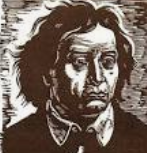 Praznik  8.FEBRUARPraznik  8.FEBRUARPetek,Kajzerica, hrenovka, rezina paprike, gorčica, zeliščni čaj(G,O)Jabolko-rezine(Piščančja juha) Kuskus, piščančje meso z zelenjavo, mešana solata, (G)sobota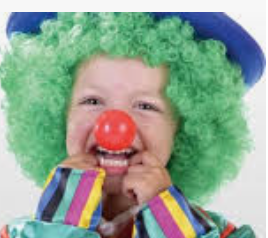 KARNEVALKrof in čajKrof in čaj12.-16.2   ZAJTRK               DOP. MALICA                                        Sadni krožnik   ZAJTRK               DOP. MALICA                                        Sadni krožnikKOSILOPonedeljek, polnozrnat kruh, tunin namaz, sadni čaj,(G;LO)JABOLKO-REZINEPorova juha, FIŽOLOVE POLPETE-NOVA JED, pire krompir, sadna solata(g;l)Torek, Čaj, krofmandarinaTradicionalna jed ob pustu; Krompirjeva omaka, prekajena šunka, kompotSreda,Koruzna žemlja, rezina šunke, solatni list, zeliščni čaj (G)grozdjeZelenjavna enolončnica z lečo in fižolom, gratinirane palačinke s skuto, (G;L;J)Cetrtek, Pirin kruh, čičerikin namaz, rezina kumaric, bela žitna kava(G;R;L)Kivi 1/2(zdrobova juha)Pleskavice ali čevapčiči, pire krompir, zelena solata (G;O;L)Petek,Kruh, maslo, bela kava, (G;L)Suhe slive(Zdrobova juha) Pečeno puranje meso, džuveč riž , radič s krompirjem,(/)19.2.- 23.2.     ZAJTRK                DOP. MALICA                                       Sadni krožnik    ZAJTRK                DOP. MALICA                                       Sadni krožnikKOSILOPonedeljek,mlečni riž s cimetom(l)JABOLKO-REZINEGoveja juha z rezanci, pečen file ribe, pire krompir, zeljna solata  (G;J;R)Torek, Ovsena štručka, navadni jogurt s svežim sadjemGrisini s sezamom(Puranja juha)Puranja nabodala s papriko, pečen krompir, zelena solata s čičeriko(G)Sreda,Ajdov kruh, mlečni namaz, trakovi kolerabe, žitna kava (G)KIVI-1/2(Bučkina juha), špageti z bolonjsko omako, zelena solata z jajcem)(G;J)Cetrtek,Žemlja, ogrska salama. paprika, sadni čaj, KLEMENTINAJota s kislim zeljem,krompirjem, fižolom, palačinkez marmelado (G;L;J)Petek,Kefir, orehov rogljičBANANA 1/2(Zelenjavna juha)Paniran ipiščančji trakci, riž, mešana solatam (G;J)26. 2.1.3    ZAJTRK                DOP. MALICA                                       Sadni krožnik    ZAJTRK                DOP. MALICA                                       Sadni krožnikKOSILOPonedeljek,Pirin kruh, kocka sira, trakovi paprike, zeliščni čaj, (G;L)kiviZelenjavni narastek-NOVA JED, Torek, Ajdovi žganci, kislo mleko(G;L)Jabolko-rezinePečen ribji file, krompir z blitvo, rdeča pesa (G;R)Sreda,Ovsen kruh, bio maslo, kakav (G;L)KakiPiščančji ragu, široki rezanci, zeljna solata  sfižolom, (G;J), Cetrtek,Pirin kruh, tunin namaz s kislo smetano, kisle kumarice, čaj(G;L;R)GrozdjeZelenjavna juha, carski praženec, kompot(G,L,J)Petek,Žemlja, domača  salama, korenčkove palčke, zeliščni čaj(G)hruškeTelečja obara, s cmoki, domač buhtelj z marmelado, kefir